ĐẤU TRƯỜNG TOÁN HỌC LỚP 5-DIỆN TÍCH XUNG QUANH HÌNH LẬP PHƯƠNG	Câu 1: Điền số thích hợp vào ô trốngMột hình hộp chữ nhật có diện tích xung quanh bằng 45cm2. Diện tích một mặt đáy bằng  diện tích xung quanh. Diện tích toàn phần của hình hộp chữ nhật đó là ………….cm2Câu 2:  Một hình hộp chữ nhật có diện tích đáy 15cm2 và chiều cao 3,5 cm. Thể tích của hình hộp chữ nhật đó là ……………….cm3(nhập đáp án dưới dạng số thập phân)Câu 3: Bạn hãy chọn đáp án đúngDiện tích xung quanh của hình lập phương có cạnh bằng  m là: m2		 m2		 m2		 m2Câu 4:  Cho hai hình lập phương có kích thước như hình vẽ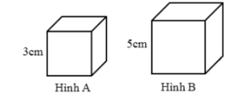 Tỉ số phần trăm thể tích của hình lập phương A và thể tích của hình lập phương B là21,6%		30%		15%			60%Câu 5: Bạn hãy chọn đáp án đúngDiện tích xung quanh của hình lập phương có cạnh 0,9m là dm2		32,4dm2		342dm2		3,24dm2Câu 6: Cho hai hình lập phương có kích thước như hình vẽ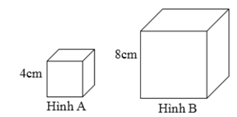 Thể tích hình lập phương B gấp ……………..lần thể tích hình lập phương ACâu 7:  Điền số thích hợp vào ô trốngMột hình tròn có bán kính 1,2m. Vậy diện tích của hình tròn đó là…………m2Câu 8: Thể tích của hình hộp chữ nhật có chiều dài  m, chiều rộng  m và chiều cao là  m là …………………………m3(nhập đáp án dưới dạng phân số tối giản dạng a/b)Câu 9:  Bạn hãy điền số thích hợp vào ô trốngBiết bán kính hồ bơi hình tròn là 68dm. Tính diện tích hồ bơi đóTrả lời: Diện tích hồ bơi là ……………..dm2(nhập kết quả dưới dạng số thập phân thu gọn)Câu 10:  Diện tích xung quanh của hình lập phương có cạnh 1dm5cm là …………..dm2Câu 11:  Điền số thích hợp vào ô trốngMột hình hộp chữ nhật có diện tích xung quanh bằng 56cm2. Diện tích một mặt đáy bằng 15 cm2. Diện tích toàn phần của hình hộp chữ nhật đó là ………….cm2Câu 12:  Diện tích xung quanh của hình lập phương có cạnh 2dm3cm là …………..dm2Câu 13:  Bạn hãy chọn đáp án đúngMột hình hộp chữ nhật có chiều dài 3dm 6cm, chiều rộng 25cm, chiều cao 22cm. Hỏi diện tích toàn phần của hình hộp chữ nhật bằng bao nhiêu đề-xi-mét vuông?44,84dm2		19,8dm2		35,84dm2		26,84dm2Câu 14: Bạn hãy điền số thích hợp vào ô trốngDiện tích toàn phần của hình hộp chữ nhật có chiều dài  m, chiều rộng  m và chiều cao là  m là …………………………m2(nhập đáp án dưới dạng phân số tối giản dạng a/b)Câu 15: Thể tích của hình hộp chữ nhật có chiều dài 4dm5cm, chiều rộng 36cm và chiều cao là 240mm là …………………………dm3(nhập đáp án dưới dạng số thập phân)Câu 16:  Bạn hãy chọn đáp án đúngThể tích của hình hộp chữ nhật có chiều dài 35dm, chiều rộng 300 cm và chiều cao 3,2m là336m3		336dm3		33600dm3		33600cm3		Câu 17:  Bạn hãy điền số thích hợp vào ô trốngTổng độ dài các cạnh của hình lập phương là 60cm. Thể tích của hình lập phương đó là ……………….cm3Câu 18: Thể tích của hình lập phương có cạnh  m là ………………m3(nhập đáp án dưới dạng phân số tối giản dạng a/b)Câu 19: Bạn hãy điền số thích hợp vào chỗ trốngMột tấm bìa hình tròn có bán kính 5cm. Vậy Diện tích tấm bìa đó là …………….cm2Câu 20: Chọn đáp án đúngCho A, B là hai hình lập phương có cạnh như trong hình vẽ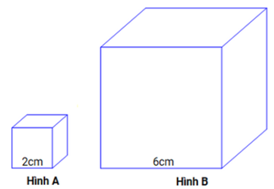 Hỏi diện tích xung quanh hình lập phương B gấp mấy lần diện tích xung quanh hình lập phương A ?6 lần		3 lần		9 lần		12 lầnCâu 21: Điền số thích hợp vào ô trốngTính diện tích hình tròn có bán kính 9dmTrả lời: Diện tích hình tròn là ……………….dm2Câu 22: Một hình hộp chữ nhật có chiều dài 24cm, chiều rộng bằng  chiều dài. Thể tích của hình hộp chữ nhật là 3240 cm3 . Chiều cao của hình hộp chữ nhật là14cm		16cm		15m		13cmCâu 23: Bạn hãy điền số thích hợp vào chỗ trốngTính diện tích toàn phần của một hình hộp chữ nhật, biết mặt đáy là một hình vuông có diện tích 25cm2 và chiều cao là 3cm.Trả lời: Diện tích toàn phần của hình hộp chữ nhật trên là ……………cm2Câu 24: 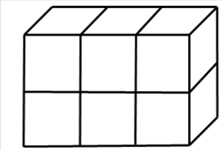 Một hình hộp chữ nhật được tạo bởi 6 hình lập phương (như hình vẽ), mỗi hình lập phương đều có cạnh bằng 3cm. Thể tích của hình đó là:243cm3		54cm3		162cm3		18cm3Câu 25: Cho hai hình hộp chữ nhật có kích thước như hình vẽ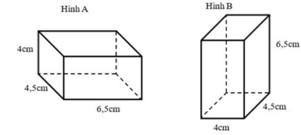 Khẳng định nào sau đây là sai?Thể tích của hình A bằng thể tích của hình BDiện tích toàn phần của hình A bằng diện tích toàn phần của hình BDiện tích xung quanh của hình A lớn hơn diện tích xung quanh của hình BDiện tích xung quanh của hình A nhỏ hơn diện tích xung quanh của hình BCâu 26: Một bể cá có dạng hình lập phương có cạnh 4dm. Lượng nước trong bể cá chiếm 90% thể tích của bể. Hỏi hiện tại bể cá chứa bao nhiêu lít nước? (Biết 1dm3= 1 lít)Trả lời: Hiện tại bể cá chứa số lít nước là ……………..lít(nếu đáp án là số thập phân thì nhập dưới dạng số thập phân thu gọn nhất) Câu 27: Điền số thích hợp vào chỗ trốngMột chiếc đĩa hình tròn có đường kính bằng 24cm, diện tích của chiếc đĩa là ………………cm2(Điền đáp án dưới dạng số thập phân thu gọn)Câu 28: Điền số thích hợp vào chỗ trốngMột chiếc mâm hình tròn có đường kính bằng 8dm. Diện tích của chiếc mâm là ……………….dm2(nhập đáp án dưới dạng phân số thập phân thu gọn)Câu 29: Một hình lập phương có chu vi một mặt bằng chu vi của hình chữ nhật có chiều dài 7cm, chiều rộng 5cm. Hỏi diện tích xung quanh của hình lập phương đó dài bao nhiêu xăng-ti-mét vuông?Trả lời: Diện tích xung quanh của hình lập phương đó là …………..cm2	Câu 30: Một hình hộp chữ nhật có chiều dài 16cm, chu vi mặt đáy 58m, diện tích xung quanh là 812 cm2 . Tính diện tích toàn phần của hình hộp chữ nhật đó.Trả lời: Diện tích toàn phần của hình hộp chữ nhật đó là ……………..m2Câu 31:Tính thể tích của một hình hộp chữ nhật biết mặt đáy là một hình vuông có diện tích 64cm2. Chiều cao của hình hộp chữ nhật là 5cm.Trả lời: Thể tích của hình hộp chữ nhật là ……………………cm3Câu 32: Điền số thích hợp vào chỗ trốngTổng độ dài các cạnh của hình lập phương bằng 96dm. Diện tích xung quanh của hình lập phương đó là …………………..dm2Câu 33: Diện tích toàn phần của hình lập phương là 24cm2. Thể tích của hình lập phương đó là16cm3		8cm3		12cm3		18cm3Câu 34: Điền số thích hợp vào chỗ trốngMột hình hộp chữ nhật có chu vi của một mặt đáy là 56m, chiều cao bằng  chu vi của một mặt đáy. Chiều rộng bằng   chiều dài. Tính diện tích toàn phần của hình hộp chữ nhật đó.Trả lời: Diện tích toàn phần của hình hộp chữ nhật là ……………m2Câu 35: Để vẽ được hình tròn người ta chỉnh độ rộng compa 7cm. Hỏi diện tích hình tròn vẽ được là bao nhiêu xăng-ti-mét?Trả lời: Diện tích hình tròn là ………………cm2Câu 36: Bạn hãy chọn đáp án đúngNgười ta sơn toàn bộ mặt trong và mặt ngoài của một chiếc thùng tôn không có nắp dạng hình lập phương có cạnh 5,6dmTổng diện tích mặt trong và mặt ngoài cần sơn là:250,88dm2		31,36dm2		313,6dm2		156,8dm2Câu 37: Bạn Lan xếp các hình lập phương nhỏ có cạnh 1cm thành một hình hộp chữ nhật như hình vẽ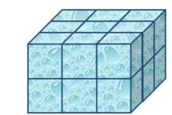 Thể tích của hình hộp chữ nhật mà bạn Lan xếp là:18cm3			12cm3			16cm3			14cm3Câu 38: Bạn hãy chọn đáp án đúng Một hình hộp chữ nhật có chiều dài 15cm, chiều rộng bằng   chiều dài. Diện tích toàn phần của hình hộp chữ nhật là 1062cm2. Tính chiều cao của hình hộp chữ nhật đó.Trả lời: Chiều cao của hình hộp chữ nhật là:26cm		12cm		13cm		5,9cmCâu 39: Tính thể tích của hình lập phương biết hình lập phương có diện tích toàn phần lớn hơn diện tích xung quanh là 50cm2.Trả lời: Thể tích của hình lập phương đó là:100cm3			125cm3			120cm3			150cm3Câu 40: 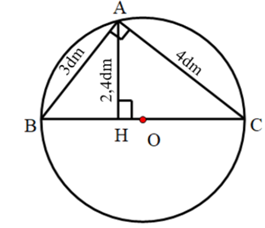 Cho tam giác vuông ABC nằm trong đường tròn tâm O sao cho BC là đường kính của hình tròn như hình vẽ. Tính diện dích hình tròn tâm OTrả lời: Diện tích hình tròn tâm O là19,625dm2			87,5 dm2		19,652dm2		78,5dm2		Câu 41: Bác Bình làm một cái thùng tôn không có nắp dạng hình lập phương có cạnh 4,5 dm. Tính diện tích tôn bác Bình cầm làm thùng (biết diện tích mép hàn không đáng kể)Trả lời: Diện tích tôn bác Bình cần để làm thùng là:121,5dm2		81dm2			101,25dm2		91,125dm2Câu 42: Tổng chiều dài, chiều rộng và chiều cao của một hình hộp chữ nhật là 60cm. Biết   chiều cao bằng  chiều rộng và bằng   chiều dài. Tính diện tích toàn phần của hình hộp chữ nhật đó làTrả lời: Diện tích toàn phần của hình hộp chữ nhật đó là …………..cm2Câu 43: Các kích thước của một hình hộp chữ nhật tăng lên gấp ba lần thì thể tích thay đổi như thế nào?Khẳng định nào sau đây là đúng?Thể tích tăng lên gấp 6 lầnThể tích tăng lên gấp 27 lầnThể tích tăng lên gấp 9 lầnThể tích tăng lên gấp 3 lầnCâu 44: Bác Nam mua một thùng đựng nước có dạng hình lập phương cạnh 1,2m. Thùng không có nước, bác Nam xách nước đổ vào thùng, mỗi lần bác xách được 2 xô, mỗi xô chứa 16 lít nước. Khi xách được 40 lần bác Nam mệt quá ngồi nghỉ. Hỏi bác Nam còn phải xách bao nhiêu xô nước nữa thì mới đổ đầy bể?Trả lời: Bác Nam còn phải xách …….xô nước nữa thì mới đổ đầy bể.27		29		28		26Câu 45: Hình của trò chơi “Ô ăn quan” gồm 10 hình vuông và hai nửa đường tròn ở hai đầu. Tính diện tích của hình đó, biết mỗi hình vuông nhỏ có cạnh 1dm, đường kính của nửa đường tròn là 2dm.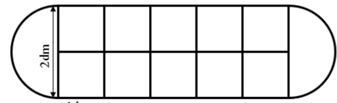 Trả lời: Diện tích hình của trò chơi “ô ăn quan” là: 3,14dm2		31,14dm2			10dm2		13,14dm2Câu 46: Bạn hãy chọn đáp án đúngTính diện tích giấy gói để bọc 1gram giấy khổ A4, có các kích thước như trong hình vẽ. Biết diện tích mép gấp là  231,99cm2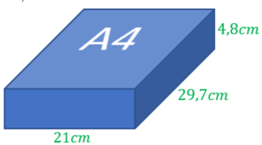 1734,12cm2		1966,11cm2		718,71cm2		3325,75cm2Câu 47: Điền số thích hợp vào ô trốngMột hình lập phương có diện tích toàn phần hơn diện tích xung quanh là 98cm2. Hỏi thể tích của hình lập phương đó là bao nhiêu xăng-ti-mét khối?Trả lời: ……………..cm3Câu 48: Bạn hãy chọn đáp án đúngCho hình vẽ sau: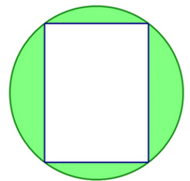 Biết đường kính của hình tròn là 15cm, chiều dài và chiều rộng của hình chữ nhật lần lượt là 12cm, 9cm. Diện tích phần tô màu được giới bạn bởi hình tròn và hình chữ nhật như hình vẽ trên là:66,325cm2		68,625cm2		65,214cm2		67,125cm2Câu 49: Điền số thích hợp vào ô trốngNgười ta sơn toàn bộ mặt trong và mặt ngoài của một chiếc thùng gỗ không có nắp dạng hình lập phương có cạnh bằng 21cm. Tổng diện tích người đó cần sơn là ……………..cm2Câu 50: Bạn hãy chọn đáp án đúngMột cái hố dạng hình hộp chữ nhật có thể tích 90m3, chu vi đáy là 26m, chiều dài hơn chiều rộng 5m. Để tăng thể tích hố lên 140,4m3 mà vẫn giữ nguyên chiều dài và chiều rộng của cái hố thì người ta đã đào sâu thêm. Hỏi người ta đã đào sâu thêm bao nhiêu mét?1,5m		1,6m			1,8m			1,4m